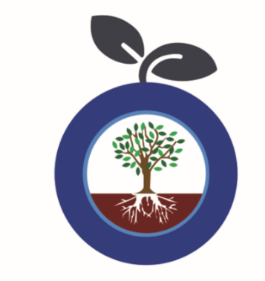 T.E.A.M EDUCATION TRUST Person Specification – Learning Support Assistant Key:Essential Desirable QualificationsGCSE’s or equivalent in Maths and English, grade C or above / 4-9 / equivalentNVQ Level 3 or working towardsFirst Aid at workQualifications in aspects of SEN specific provision e.g. PECS, Makaton, TEACCH, behaviour managementAExperienceExperience of working within an educational or care setting with adults or young people Experience of undertaking personal care for vulnerable children or adultsExperience of working with young people or adults with SEMH and ASDExperience of working in special schools with a range of pupils with SENA/I/RKnowledgeFunctional ICT SkillsHas up to date knowledge of relevant legislation and guidance in relation to working with and the protection of young people.A/I/RSkills and AbilitiesAbility to deal with challenging behaviour Ability to use own initiative Ability to motivate and encourage pupils Ability to observe and monitor progress and maintain recordsA/I/RProfessional DevelopmentProvide evidence of commitment to continued professional development.A/RValuesAn awareness of the School/Trusts equal opportunities policyDisplays commitment to the protection and safeguarding of young peopleValues and respects the views and needs of young peopleIs willing to work within organisational procedures and processes and to meet required standards for the roleDemonstrates a commitment to fundamental British values and an awareness of how these can be promoted in direct work with childrenA/IPersonal QualitiesPassionate about education.Awareness of confidentiality and the ability to deal appropriately with sensitive or difficult situationsTo display the highest levels of integrity and complete trustworthiness and discretionBe a problem solver, and to be able to reflect upon one’s own practiceGood oral and written communication skillsGood interpersonal skillsAble to prioritise and organise work effectively, and to remain calm under pressureProactive approach to work being responsive, empathetic and supportive to all within the schoolAble to establish effective relationships with those working in and with the schoolA commitment to safeguarding and promoting the welfare of childrenA/IAApplicationIInterviewRReference